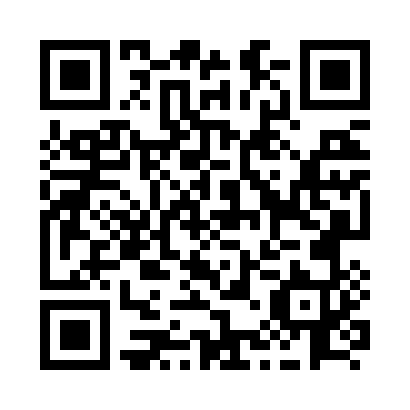 Prayer times for Orr Lake, Ontario, CanadaMon 1 Jul 2024 - Wed 31 Jul 2024High Latitude Method: Angle Based RulePrayer Calculation Method: Islamic Society of North AmericaAsar Calculation Method: HanafiPrayer times provided by https://www.salahtimes.comDateDayFajrSunriseDhuhrAsrMaghribIsha1Mon3:455:381:236:449:0811:012Tue3:465:391:236:449:0811:013Wed3:475:391:246:449:0711:004Thu3:485:401:246:449:0710:595Fri3:495:411:246:449:0710:596Sat3:505:411:246:449:0610:587Sun3:515:421:246:449:0610:578Mon3:525:431:246:449:0610:569Tue3:535:441:256:449:0510:5510Wed3:545:441:256:439:0510:5411Thu3:565:451:256:439:0410:5312Fri3:575:461:256:439:0310:5213Sat3:585:471:256:429:0310:5114Sun4:005:481:256:429:0210:5015Mon4:015:491:256:429:0110:4916Tue4:035:501:256:419:0110:4717Wed4:045:511:256:419:0010:4618Thu4:065:521:256:418:5910:4519Fri4:075:531:266:408:5810:4320Sat4:095:541:266:408:5710:4221Sun4:105:551:266:398:5610:4022Mon4:125:561:266:398:5510:3923Tue4:135:571:266:388:5410:3724Wed4:155:581:266:388:5310:3625Thu4:175:591:266:378:5210:3426Fri4:186:001:266:368:5110:3227Sat4:206:011:266:368:5010:3128Sun4:216:021:266:358:4910:2929Mon4:236:031:266:348:4810:2730Tue4:256:041:266:348:4710:2631Wed4:266:051:266:338:4510:24